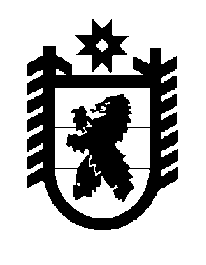 Российская Федерация Республика Карелия    ПРАВИТЕЛЬСТВО РЕСПУБЛИКИ КАРЕЛИЯПОСТАНОВЛЕНИЕот  26 августа 2016 года № 326-Пг. Петрозаводск О мерах по созданию территорий опережающего социально-экономического развития в Республике Карелия	В соответствии с Федеральным законом от 29 декабря 2014 года                   № 473-ФЗ «О территориях опережающего социально-экономического развития в Российской Федерации», постановлением Правительства Российской Федерации от 22 июня 2015 года № 614 «Об особенностях создания территорий опережающего социально-экономического развития на территориях монопро-фильных муниципальных образований Российской Федерации (моногородов)» Правительство Республики Карелия п о с т а н о в л я е т:	Определить Министерство экономического развития и промышленности Республики Карелия органом исполнительной власти Республики Карелия, уполномоченным на:	заключение соглашений об осуществлении деятельности на территориях опережающего социально-экономического развития, создаваемых на территориях монопрофильных муниципальных образований Российской Федерации (моногородов), с юридическими лицами, являющимися коммерческими организациями, за исключением государственных и муниципальных унитарных предприятий, финансовых организаций, в том числе кредитных и страховых организаций и профессиональных участников рынка ценных бумаг, в установленном им порядке и по утвержденной им форме;	осуществление взаимодействия с Министерством экономического развития Российской Федерации по ведению реестра резидентов территорий опережающего социально-экономического развития, создаваемых на территориях монопрофильных муниципальных образований Российской Федерации (моногородов).           Глава Республики Карелия                                                                  А.П. Худилайнен    